KALLELSE TILL ÅRSSTÄMMA 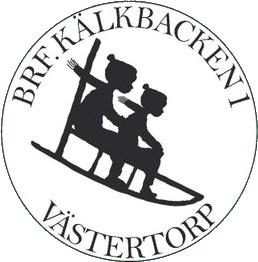 2019 BRF KÄLKBACKEN 1 Datum: 2019-05-20Plats: Föreningslokalen, gaveln Isgränd 17 Tid: Mingel från 18.00, stämman börjar 19.00 Årsredovisningen och motioner finns att läsa på föreningens hemsida http://kalkbacken1.se/. Har du inte tillgång till hemsidan kontakta Angelica Vallgren på telefon 073-7294411. VÄLKOMMEN! DAGORDNING 1. Stämmans öppnande 2. Godkännande av dagordning 3. Val av stämmoordförande 4. Anmälan av stämmoordförandens val av protokollförare5. Val av två justerare tillika rösträknare 6. Fråga om stämman blivit stadgeenligt utlyst 7. Fastställande av röstlängd 8. Föredragning av styrelsens årsredovisning 9. Föredragning av revisorernas berättelse 10. Beslut om fastställande av resultat- och balansräkning11. Fråga om resultatdispositionen12. Fråga om ansvarsfrihet för styrelseledamöterna13. Beslut om arvoden åt styrelseledamöter för nästkommande verksamhetsår14. Beslut om styrelseledamöter och suppleanter15. Val av revisorer och revisorssuppleanter 16. Val av valberedning 18. Inlämnade motioner. Se bilaga/hemsida19. Stämman avslutas